FICHA DE INSCRIÇÃO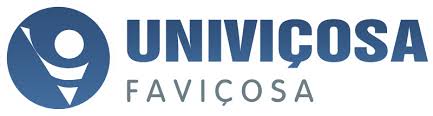 I JIU - JOGOS INTERNOS DA UNIVIÇOSAMODALIDADE:(   ) FUTSAL MASCULINO(   ) VÔLEI  MASCULINO(   ) PETECA MASCULINO(   ) FUTSAL FEMININO(   ) VÔLEI  FEMININO(   ) PETECA FEMININOREPRESENTANTE:Nome: _______________________________________________________________RG: _____________________________ Telefone: (    )________________________E-mail: _________________________________________________________________________________________________________________________Assinatura do RepresentanteViçosa, _____ de _______________de 2018TERMO DE RESPONSABILIDADEI JIU - JOGOS INTERNOS DA UNIVIÇOSAEstou em plenas condições de saúde e apto à prática de esportes, sem nenhuma restrição médica.Estou ciente dos riscos naturais e humanos que são inerentes à prática desportiva em locais abertos e públicos e que envolvam outras pessoas.Sou inteiramente responsável pela minha integridade física, isentando qualquer outro (a) de toda responsabilidade por acidentes, lesões, traumas, e outras adversidades ligadas á saúde que venham decorrer durante a competição.Compreendo e acato a não responsabilidade da Comissão Organizadora por qualquer lesão corporal, independente do grau, que possa ocorrer em quadra pelos riscos de jogar usando qualquer tipo de adorno, piercing, brinco, colar, presilha, ou outro objetivo que ponha em risco minha integridade física.___________________________________________________________Assinatura do RepresentanteViçosa, _____ de _______________de 20181ESPAÇO DESTINADO AO REPRESENTANTENOME (legível)MATRÍCULACPF1234567891011121ESPAÇO DESTINADO AO REPRESENTANTENOME (legível)MATRÍCULACPF123456789101112